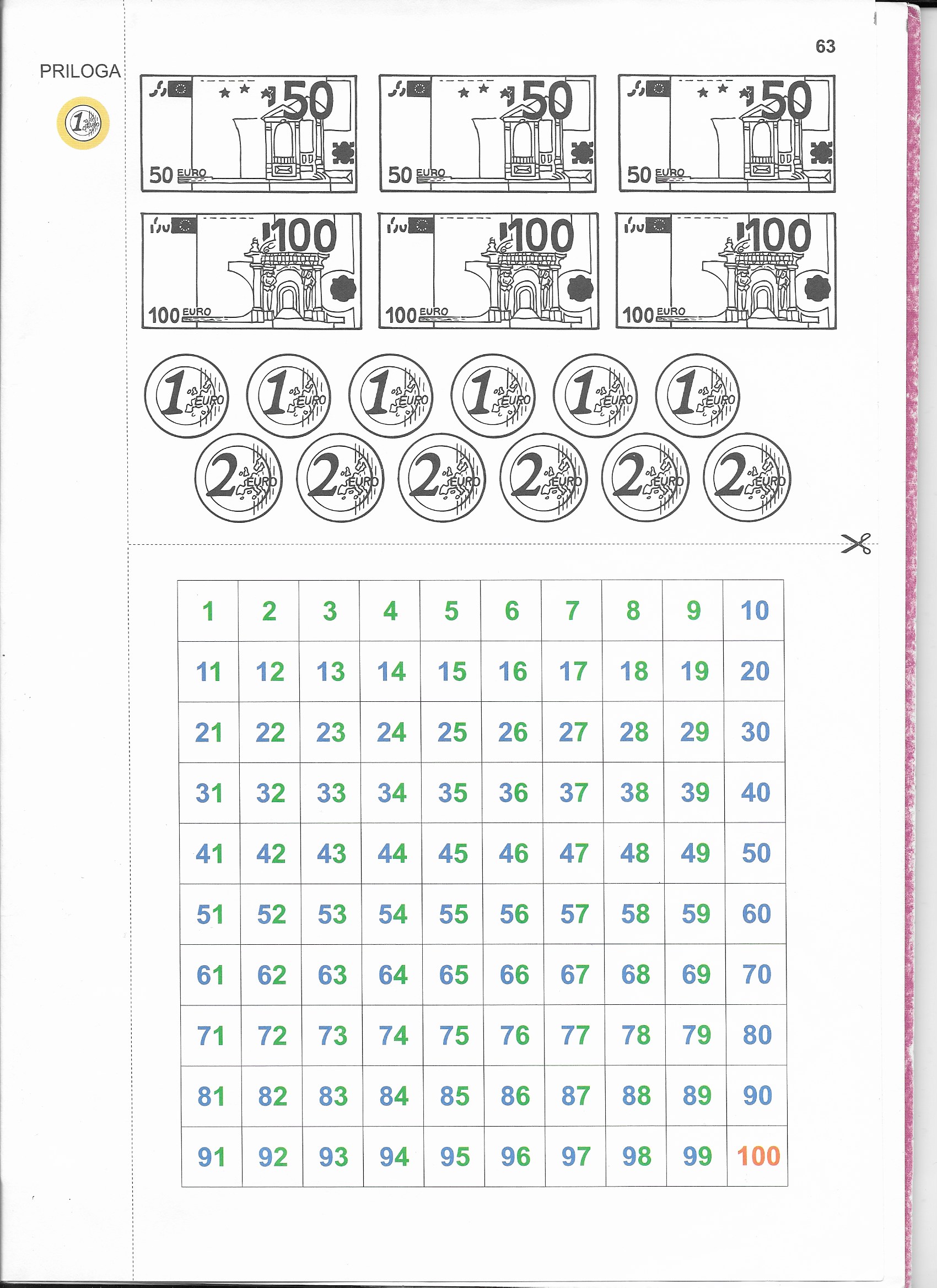 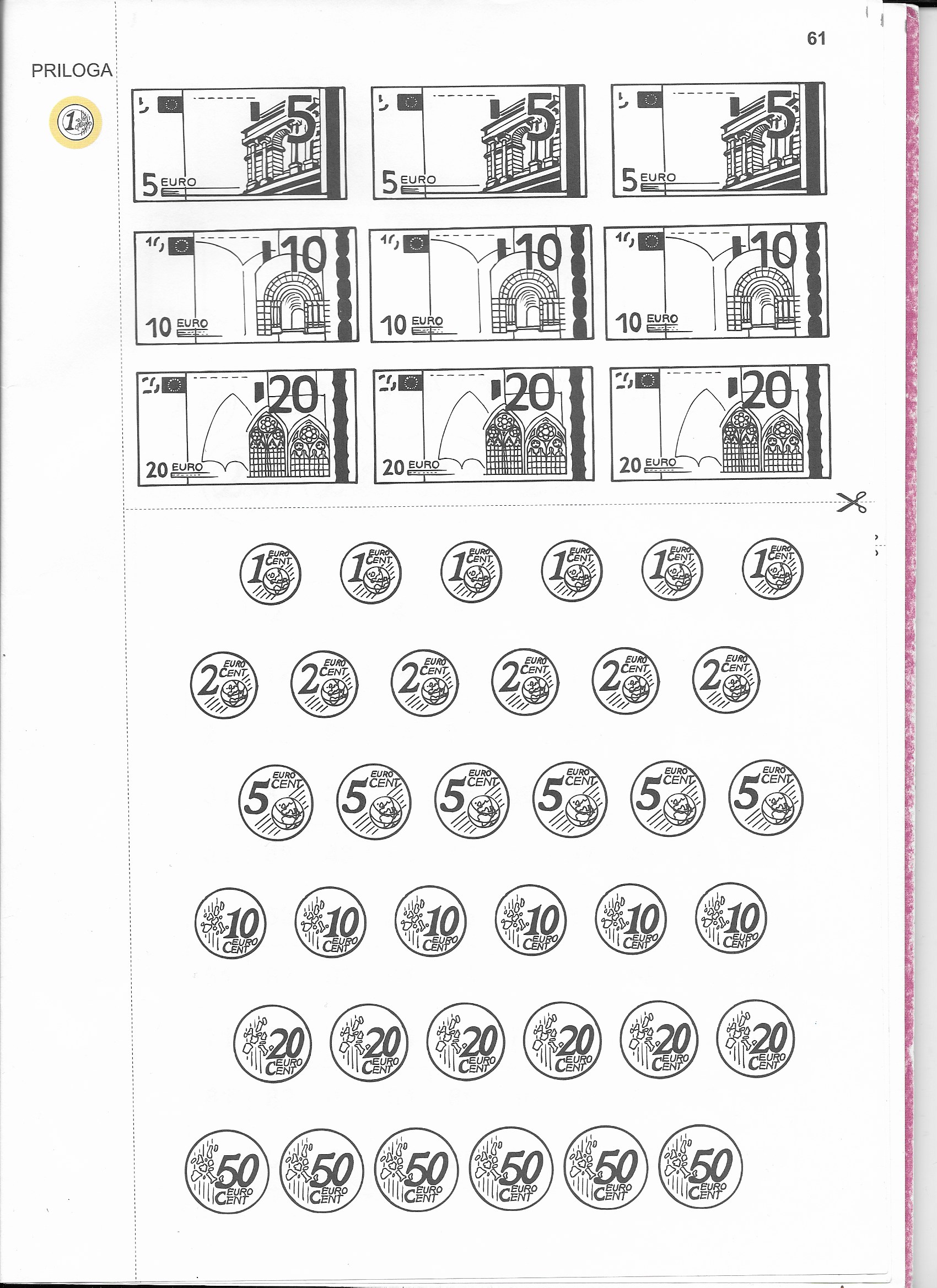 OŠ Col2. razred  Pouk na daljavo – Učno gradivo in navodila za učenceUčiteljica Tina Scozzaimail: tina.scozzai@guest.arnes.siDoločene učne vsebine si lahko pogledate na spodnjih spletnih naslovih:https://www.lilibi.si/https://interaktivne-vaje.si/02_osnova/predmeti_meni/matematika_meni_1_5.htmlČetrtek, 23.4. 2020MAT: IGRAMO SE TRGOVINOIz lista A4 si izdelaj denar – bankovce in kovance in se igrajte trgovino. Fotokopije kovancev in bankovcev so priložene v prilogi spodaj. Lahko si jih natisneš in se z njimi igraš ali pa si jih izdelaš po svoje. Lahko si narediš tudi denarnico. Potem si naredi v hiši ali zunaj trgovino, kjer lahko prodajaš različne stvari, ki jih imaš doma npr. igrače, predmete, embalažo… Vsaki igrači/predmetu daj listek s ceno npr. 5 €, 25 €, 80€…Povabi starše ali brate in sestre k igri. Vsak, ki pride v trgovino naj kupi nekaj stvari, ti pa mu izračunaj, koliko denarja mora plačati. Potem lahko tudi vlogi zamenjate. Enkrat si prodajalec, enkrat pa kupec. Pazi, da pravilno računaš in pazljivo ravnaš z denarjem. SPO, SPO: Moje teloDanes se boš učil o svojem telesu. Najprej se postavi pred ogledalo in poimenuj vse zunanje dele tvojega telesa in jih tudi pokaži (npr. glava: lasišče, obraz, obrvi, lica, usta…)Nato na večji list nariši obris tvojega telesa. Seveda je pomanjšano, saj najbrž doma nimate tako velikega lista. Sedaj pa na obris telesa nariši in napiši notranje organe za katere že veš kje ležijo. Oglej si filmček na spodnji povezavi, ki razlaga kako je zgrajeno človeško telo.https://www.youtube.com/watch?v=BdByNz17G8ESamo za radovedne: Če želiš na internetu poišči oddaje z naslovom Od zobka do popka in si jih oglej. Oddaj je več in govorijo o delovanju posameznih organov v našem telesu. Zanimivo bo.ŠPO: VAJE ZA OGREVANJEZa ogrevanje teci v vse prostore v hiši, tudi po stopnišču (če ga imate)Hoja po vseh štirih Stoj na eni nogi (štej do 10) 2xŽabji poskokiVisoki skiping (med tekom visoko dvigaj kolena) RAZTEZNE VAJE (izvedi jih kot po navadi v šoli, pazi na držo telesa, izvajaj jih pravilno)POLIGON Teci med ovirami (npr. med škatlicami, košem, plastenko…) 3x ponoviUleži se na trebuh in se z rokami in nogami vleci naprej. 3x ponoviUleži se na hrbet in se z rokami in nogami vleci naprej. 3x ponovi